	Conduite à tenir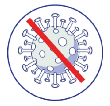 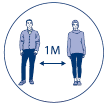 Suspicion cas Covid-19 dans l’entrepriseDans le contexte actuel de pandémie liée à la présence du Covid-19 dans la population, toute personne ayant de la fièvre et/ou de la toux/une difficulté respiratoire/à parler ou à avaler/perte du goût et de l’odorat est susceptible d’être atteinte par le Covid-19. La prise en charge réalisée en cas de suspicion d’une affection liée au coronavirus repose sur l’isolement de la personne, la protection des tiers, le suivi de l’état de santé et l’organisation des secours.Cette procédure précise les mesures de prévention à appliquer systématiquement pour le personnel de l’établissement.Ensemble, respectons les mesures de protection et de lutte contre le Covid-19.Numéros utiles : Isoler la personne concernée En cas de suspicion de Covid-19, la personne est invitée à rester isolée du reste de l’établissement, dans un bureau pour le personnel.Mobiliser le sauveteur secouriste – Référent Covid-19 Alertez les personnes formées à intervenir pour agir face à la présence suspectée d’un cas de Covid-19, appliquer cette procédure d’intervention strictement (procédure d’intervention à joindre en annexe).Appliquer immédiatement les gestes barrièresGarder une distance de plus d’un mètre, faites porter un masque barrière (chirurgical de préférence) à la personne malade et à toute personne s’approchant d’elle, ventiler très régulièrement le local. Condamner temporairement les espaces de travail où la personne s’est rendue.Installer confortablement – éviter le suraccidentDemandez à la personne de se mettre dans la position où elle est le mieux, en évitant qu’elle ou que quelqu’un d’autre puisse se blesser avant l’arrivée des secours.Demandez un avis médicalDemandez un avis médicalEn l’absence de signe de détresseEn cas de signe de détresseDemandez à la personne de contacter son médecin traitant, ou tout autre médecin, puis organisez son retour à domicile, selon l’avis médical. Le transport de la personne qui présente des symptômes de Covd-19 sans signes de gravité s’effectuera :avec masque,de préférence avec le véhicule personnel,en excluant les transports en commun.Si vous constatez une difficulté à terminer ses phrases sans pause et difficulté orale, la personne est bleue, une perte de connaissance, une somnolence ou confusion : appelez le SAMU - composer le 15 en étant suffisamment proche de la victime afin de permettre au médecin de lui parler éventuellement.L’assistant de régulation vous passera le médecin et vous donnera la conduite à tenir. Demandez ce qu’il faut faire en attendant et ne raccrocher que lorsqu’on vous le dit. Si l’envoi des secours est décidé par le centre 15 :envoyez quelqu’un accueillir les secours,restez à proximité non immédiate de la personne pour la surveiller, le temps que les secours arrivent,en cas d’éléments nouveaux importants, rappelez le SAMU 15.Ne jamais s’énerver ou agir dans la précipitation.Prévenez votre médecin du  travail et mettez en place la procédure de nettoyage-désinfection.Informez l’équipe médicale de votre médecin du travail par mail de la présence du cas suspecté dans l’établissement. Informer le personnel et appliquer les consignes d’hygiènes strictes pour le nettoyage et la désinfection après son départ des locaux occupés et du matériel touché par la personne malade. (Consignes à joindre en annexe de ce document)En cas de Covid-19 avéré, organisez le suivi de santé du personnel.Identifiez les cas contacts (moins d’un mètre pdt 15 mn dans un espace confiné). Informez le médecin du travail et appliquez les consignes de suivi de l’état de santé du personnel de l’établissement. Responsable établissement :Téléphone : Référent Prévention SST Covid-19 :Téléphone :Service de Santé au Travail MT71 :Téléphone : 